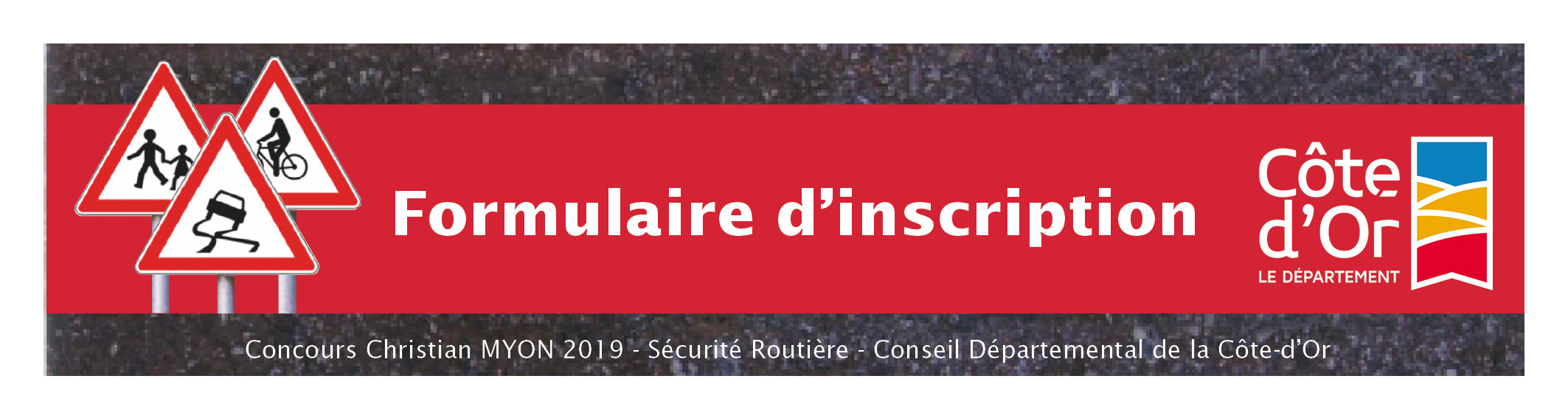 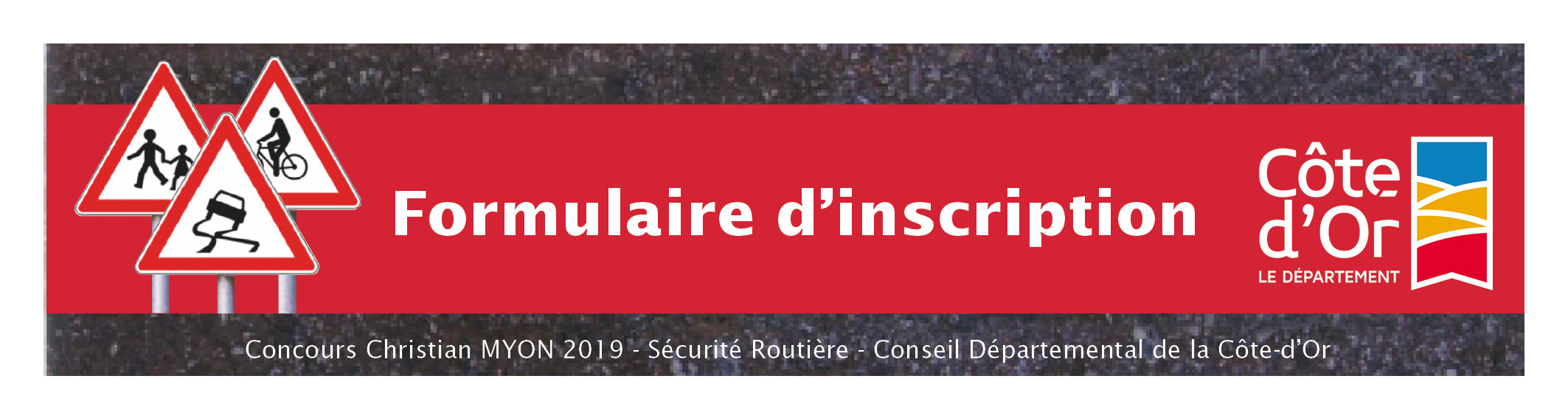 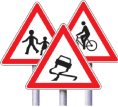 Cocher la catégorie	 Commune ou communauté de communes	Association	Entreprise 	Etablissement scolaire 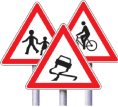 Cocher la famille d’actions		RéalisationProjetNom de l’entité candidate : Adresse :Tél. : Nombre d’habitants : Nombre salariés : Nombre membre : Nombre élèves : Représenté par * : Nom de la personne responsable du dossier :Tél. :
Fax :
E-mail :* indiquer le nom du Maire, du Président pour les Communautés 
de Communes ou les Associations, du Directeur, du principal ou Proviseur pour les établissements scolaires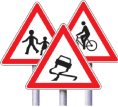 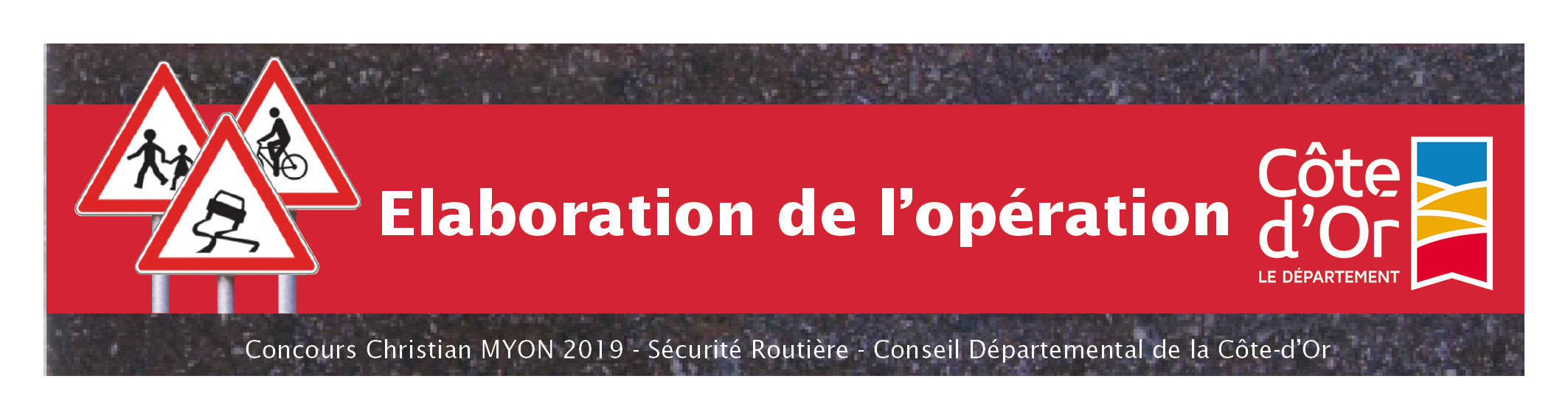 Le contexteLe facteur déclenchant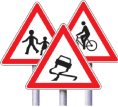 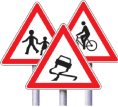 Analyse et objectifs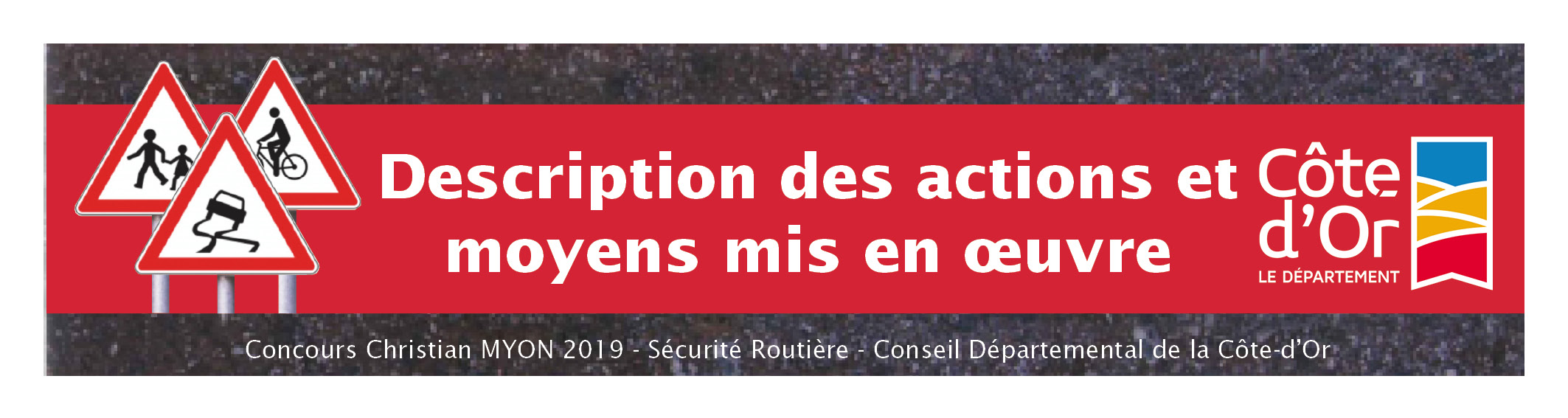 Description des actions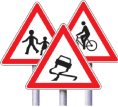 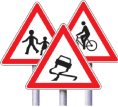 Moyens humains (internes, partenariat..)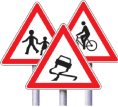 Moyens matériels et techniques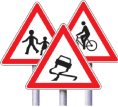 Moyens financiers (Coûts, financement..)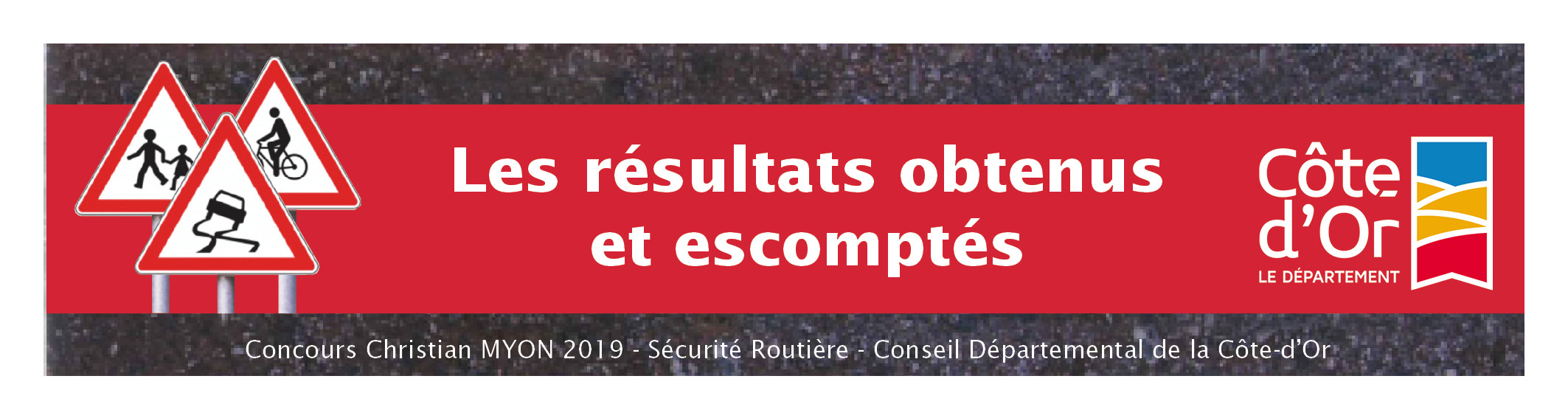 Bilan avant et après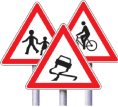 Interprétation des résultats ou estimation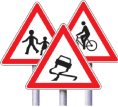 Conclusion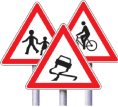 